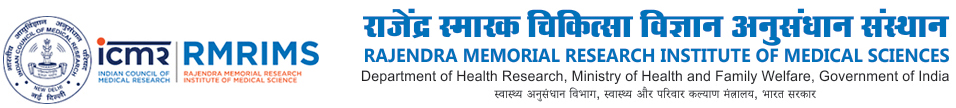 PROFORMA OF APPLICATION FOR Ph.D. PROGRAMMEName of the Candidate:_________________________________________Date of Birth (DD/MM/YYYY):   ___/___/_______Age as on 30.05.2024 ____________________________ (YY/MM/DD)Sex:     Male                  Female                  (Please highlight/tick the appropriate box)Whether Married:    Yes                No           (Please highlight/tick the appropriate box)Category :  SC         ST         OBC          EWS         UR           (Please highlight/tick the appropriate box)(Attach a copy of community certificate duly self-attested in support of your claim)Nationality:   ______________________Email-ID: _________________________________________________________Full Address for Correspondence with telephone number:_________________________________________________________________________________________________________________________________________________________________________________________________________________________________________________________Permanent Address:______________________________________________________________________________________________________________________________________________________________________Educational Qualifications: (Start with Standard X)Results of CSIR/UGC-NET/ICMR/DBT-Inspire qualified:       Qualified          Not  QualifiedIf qualified, provide details of the qualifying exam: (month/year; Registration number) --------------------------------------------------------------------------------------------------------------- ---------------------------------------------------------------------------------------------------------------  Research Publications if any?(Attach a copy of manuscript duly self-attested in support of your claim)Please provide name and address (with telephone number and email ids) of two academic references:(i)(ii)Details of demand draft (for application fee)Checklist for the attachments:NOTEIncomplete application, unclear or initial signature, wrong information will warrant rejection or disqualification of the candidate at any point of time. Decision of the concerned authority will be firm and final. No correspondence will be entertained in this regard. DECLARATIONI, ---------------------- ----------------- ------------------------- do hereby declare that the information provided above is correct in best of my knowledge. I shall abide by all the rules and regulations of the Institution. Date:____________________							Full signature of the ApplicantPlace: -----------------------------Examination PassedYear of passingName of the Board/UniversityClass/ %of marksobtainedSubject(s) takenRegular/Distance EducationHSC/MatricCHSE/10+2B.Sc.M.Sc.DD Issuing BankDD Issuing Bank BRANCHDate of DD IssuedAmount (₹)S. No.Certificate/Document’s nameTick () the box if attached1.Community certificate/caste certificate2.HSC/Matric Mark sheet and Certificate3.CHSE/10+2 Mark sheet and Certificate4.B.Sc. Mark sheet and Certificate5.M.Sc. Mark sheet and Certificate6.Letter /certificate of the qualifying exam7.Publication Details8.Applicable demand draft9.Photo Identity10Full signature on the bottom line of every page provided (In Hindi or English) 